  V Российский Конгресс с международным участиемМОЛЕКУЛЯРНЫЕ ОСНОВЫ КЛИНИЧЕСКОЙ МЕДИЦИНЫ –возможное и реальное26-29 марта 2020 года.г. Санкт-Петербург.Посвящается 80-летию со дня рожденияпрофессора Евгения Иосифовича Шварца.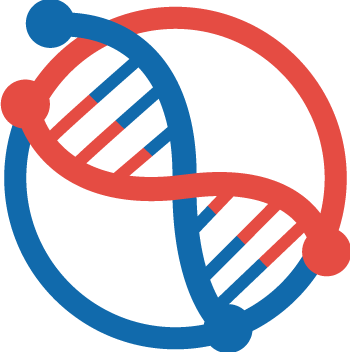 ЗАЯВКА НА участиевыслать на адрес оргкомитета: congress-molmed@mail.ruРегистрационная форма (Просим дублировать ФИО латиницей. Пример - Ларионова/Larionova):Фамилия: Имя:   Отчество: Место работы: Должность: Специализация: Телефон (код): Эл. Почта:    Мобильный телефон (код):    ВАЖНО: Всю последующую информацию о конференции Вы будете получать по электронной почте, указанной Вами в регистрационной формеПосле заполнения данной заявки на участие вышлите ее на адрес Организационного Комитета:congress-molmed@mail.ruВ ответном письме Вам будет выслана квитанция на оплату.  После оплаты пришлите копию платежного документа на адрес congress-molmed@mail.ruДата заполнения заявки: Аккредитованный участникАккредитованный участникАккредитованный участникСлушательПри оплате заранее – 12 000 руб.На регистрации – 14 000 руб.В пакет входит:- Участие во всех заседаниях с получением  пакета официальных документов Конгресса- Участие в работе любых Школ с получением  материалов Школ (методические  рекомендации, книги, статьи)- Получение сертификатов Школ- Кофе-брейки- Обеды во все дни работы Конгресса- Торжественный ужинПри оплате заранее – 1 200 руб.На регистрации – 2 000 руб.В пакет входит: 
- Участие во всех заседаниях с получением  пакета официальных документов Конгресса- Участие в работе Школ без оплаты  регистрационного взноса и без получения  пакета материалов школ, а также без получения  сертификата- Кофе-брейкиПри оплате заранее – 1 200 руб.На регистрации – 2 000 руб.В пакет входит: 
- Участие во всех заседаниях с получением  пакета официальных документов Конгресса- Участие в работе Школ без оплаты  регистрационного взноса и без получения  пакета материалов школ, а также без получения  сертификата- Кофе-брейкиВ пакет входит: - Участие в работе Школ без оплаты регистрационного взноса и без получения пакета материалов Школ, а также без получения сертификата- Кофе-брейки- Посещение выставки Дата заезда:   Дата заезда:   Дата отъезда:   Дата отъезда:   